Publicado en Madrid el 25/06/2018 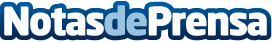 Símbolo Gráfico: el Merchandising es clave para el recuerdo de marcaEl Merchandising representa ese detalle que es clave para dejar un recuerdo de marca y es fundamental cuando se trata de comunicarDatos de contacto:Valentina Keiboo918 61 67 99Nota de prensa publicada en: https://www.notasdeprensa.es/simbolo-grafico-el-merchandising-es-clave-para Categorias: Franquicias Comunicación Marketing Madrid Emprendedores Recursos humanos Consumo http://www.notasdeprensa.es